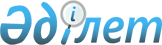 Об утверждении Правил перевода пенсионных накоплений из единого накопительного пенсионного фонда в добровольный накопительный пенсионный фонд, из добровольного накопительного пенсионного фонда в единый накопительный пенсионный фонд, а также из одного добровольного накопительного пенсионного фонда в другой добровольный накопительный пенсионный фондПостановление Правления Агентства Республики Казахстан по регулированию и развитию финансового рынка от 7 июня 2023 года № 51. Зарегистрировано в Министерстве юстиции Республики Казахстан 15 июня 2023 года № 32811.
      Примечание ИЗПИ!Вводится в действие с 01.07.2023.
      В соответствии с подпунктом 3) статьи 15 Социального кодекса Республики Казахстан Правление Агентства Республики Казахстан по регулированию и развитию финансового рынка ПОСТАНОВЛЯЕТ:
      1. Утвердить Правила перевода пенсионных накоплений из единого накопительного пенсионного фонда в добровольный накопительный пенсионный фонд, из добровольного накопительного пенсионного фонда в единый накопительный пенсионный фонд, а также из одного добровольного накопительного пенсионного фонда в другой добровольный накопительный пенсионный фонд, согласно приложению 1 к настоящему постановлению.
      2. Признать утратившими силу нормативный правовой акт Республики Казахстан, а также отдельные структурные элементы нормативных правовых актов Республики Казахстан по перечню согласно приложению 2 к настоящему постановлению.
      3. Департаменту рынка ценных бумаг в установленном законодательством Республики Казахстан порядке обеспечить:
      1) совместно с Юридическим департаментом государственную регистрацию настоящего постановления в Министерстве юстиции Республики Казахстан;
      2) размещение настоящего постановления на официальном интернет-ресурсе Агентства Республики Казахстан по регулированию и развитию финансового рынка после его официального опубликования;
      3) в течение десяти рабочих дней после государственной регистрации настоящего постановления представление в Юридический департамент сведений об исполнении мероприятия, предусмотренного подпунктом 2) настоящего пункта.
      4. Контроль за исполнением настоящего постановления возложить на курирующего заместителя Председателя Агентства Республики Казахстан по регулированию и развитию финансового рынка.
      5. Настоящее постановление вводится в действие с 1 июля 2023 года и подлежит официальному опубликованию. Правила перевода пенсионных накоплений из единого накопительного пенсионного фонда в добровольный накопительный пенсионный фонд, из добровольного накопительного пенсионного фонда в единый накопительный пенсионный фонд, а также из одного добровольного накопительного пенсионного фонда в другой добровольный накопительный пенсионный фонд Глава 1. Общие положения
      Настоящие Правила перевода пенсионных накоплений из единого накопительного пенсионного фонда в добровольный накопительный пенсионный фонд, из добровольного накопительного пенсионного фонда в единый накопительный пенсионный фонд, а также из одного добровольного накопительного пенсионного фонда в другой добровольный накопительный пенсионный фонд (далее - Правила) разработаны в соответствии с Социальным кодексом Республики Казахстан и определяют порядок перевода пенсионных накоплений вкладчиков (получателей) из единого накопительного пенсионного фонда в добровольный накопительный пенсионный фонд, из добровольного накопительного пенсионного фонда в единый накопительный пенсионный фонд, а также из одного добровольного накопительного пенсионного фонда в другой добровольный накопительный пенсионный фонд. 
      1. Для целей Правил используются следующие понятия: 
      1) заявление о переводе пенсионных накоплений - письменное обращение о переводе пенсионных накоплений вкладчика (получателя), сформированных за счет добровольных пенсионных взносов из единого накопительного пенсионного фонда в связи с расторжением договора о пенсионном обеспечении за счет добровольных пенсионных взносов и переводом пенсионных накоплений в добровольный накопительный пенсионный фонд, либо из добровольного накопительного пенсионного фонда в единый накопительный пенсионный фонд, а также из одного добровольного накопительного пенсионного фонда в другой добровольный накопительный пенсионный фонд в связи с расторжением договора о пенсионном обеспечении за счет добровольных пенсионных взносов и переводом пенсионных накоплений; 
      2) Фонд-отправитель - единый накопительный пенсионный фонд либо добровольный накопительный пенсионный фонд, из которого переводятся пенсионные накопления, сформированные за счет добровольных пенсионных взносов в связи с расторжением договора о пенсионном обеспечении за счет добровольных пенсионных взносов и переводом пенсионных накоплений в добровольный накопительный пенсионный фонд либо в единый накопительный пенсионный фонд; 
      3) Фонд-получатель - единый накопительный пенсионный фонд либо добровольный накопительный пенсионный фонд, в который вкладчик (получатель) переводит пенсионные накопления на основании заключенного договора о пенсионном обеспечении за счет добровольных пенсионных взносов; 
      4) перевод пенсионных накоплений - последовательные действия Фонда-отправителя, банка – кастодиана Фонда-отправителя, необходимые для зачисления переводимой суммы пенсионных накоплений, сформированных за счет добровольных пенсионных взносов, на индивидуальный пенсионный счет вкладчика (получателя) в Фонде-получателе; 
      5) пенсионные накопления - деньги вкладчика (получателя), учитываемые на его индивидуальном пенсионном счете, включающие добровольные пенсионные взносы, инвестиционный доход, пеню и иные поступления в соответствии с договором, Социальным кодексом Республики Казахстан, законодательством Республики Казахстан. Глава 2. Порядок перевода пенсионных накоплений из единого накопительного пенсионного фонда в добровольный накопительный пенсионный фонд, из добровольного накопительного пенсионного фонда в единый накопительный пенсионный фонд, а также из одного добровольного накопительного пенсионного фонда в другой добровольный накопительный пенсионный фонд
      2. Вкладчик (получатель) в целях перевода пенсионных накоплений представляет в Фонд-отправитель следующие документы: 
      1) заявление о переводе пенсионных накоплений по форме согласно приложению 1 к Правилам; 
      2) копию документа, удостоверяющего личность вкладчика (получателя), и его оригинал либо электронный документ из сервиса цифровых документов для обозрения; 
      3) в случае изменения фамилии, имени, при наличии отчества вкладчика (получателя) - копии документов, подтверждающих данные изменения (свидетельство о заключении либо расторжении брака, об изменении фамилии, имени, при наличии отчества, решение суда, вступившее в законную силу) и их оригиналы либо электронные документы из сервиса цифровых документов для обозрения; 
      4) копию договора о пенсионном обеспечении за счет добровольных пенсионных взносов, заключенного с Фондом-получателем.
      3. В случае невозможности личного обращения вкладчика (получателя) с заявлением о переводе пенсионных накоплений вкладчик (получатель) выдает физическому или юридическому лицу (поверенному) нотариально удостоверенную доверенность на обращение с заявлением о переводе пенсионных накоплений с указанием в доверенности наименования Фонда-получателя. 
      4. Поверенный предоставляет в Фонд - отправитель следующие документы: 
      1) заявление о переводе пенсионных накоплений по форме согласно приложению 2 к Правилам; 
      2) оригинал доверенности или ее нотариально засвидетельствованную копию, если доверенность содержит полномочия по представлению интересов доверителя одновременно в нескольких организациях; 
      3) нотариально засвидетельствованную копию документа, удостоверяющего личность вкладчика (получателя); 
      4) в случае изменения фамилии, имени, при наличии отчества вкладчика (получателя) - нотариально засвидетельствованные копии документов, подтверждающих данные изменения (свидетельство о заключении либо расторжении брака, об изменении фамилии, имени, при наличии отчества, решение суда, вступившее в законную силу); 
      5) копию договора о пенсионном обеспечении за счет добровольных пенсионных взносов, заключенного вкладчиком (получателем) с Фондом-получателем; 
      6) копию документа, удостоверяющего личность поверенного и его оригинал либо электронный документ из сервиса цифровых документов для обозрения.
      5. Фонд-отправитель проверяет правильность указанных сведений, подлежащих заполнению в заявлении о переводе пенсионных накоплений, и выдает вкладчику (получателю) или поверенному справку с указанием полного перечня представленных документов и даты их принятия. 
      Фонд-отправитель при получении от поверенного лица заявления о переводе пенсионных накоплений осуществляет сверку образцов подписи вкладчика (получателя), указанной в доверенности с подписью в копии документа, удостоверяющего личность вкладчика (получателя). 
      При визуальном несоответствии подписи вкладчика (получателя) в документах, представленных поверенным с заявлением на перевод пенсионных накоплений, указанных в подпунктах 2) и 5) пункта 4 Правил, с подписью в нотариально засвидетельствованной копии документа, удостоверяющего личность вкладчика (получателя), Фонд - отправитель направляет вкладчику (получателю) запрос о подтверждении его намерения совершить действия, указанные в заявлении на перевод пенсионных накоплений. 
      6. Фонд-отправитель при приеме документов представляет вкладчику (получателю) или поверенному мотивированный ответ с указанием причин невозможности исполнения заявления о переводе пенсионных накоплений в следующих случаях: 
      1) представление неполного пакета документов, предусмотренных пунктами 2 или 4 Правил; 
      2) отсутствие пенсионных накоплений на индивидуальном пенсионном счете вкладчика (получателя) либо отсутствие индивидуального пенсионного счета, открытого на вкладчика (получателя); 
      3) истечение срока действия документа, удостоверяющего личность вкладчика (получателя) или поверенного, на дату подачи заявления о переводе пенсионных накоплений; 
      4) истечение срока действия доверенности на обращение с заявлением о переводе пенсионных накоплений либо несоответствия доверенности требованиям законодательства Республики Казахстан к ее оформлению; 
      5) отсутствие договора о пенсионном обеспечении, заключенного Фондом-отправителем с данным вкладчиком (получателем). 
      7. Фонд-отправитель в срок, не превышающий 8 (восьми) рабочих дней со дня получения им документов, предусмотренных пунктами 2 или 4 Правил: 
      1) формирует электронное платежное сообщение в формате МТ 102 с приложением списка физических лиц, пенсионные накопления которых переводятся из единого накопительного пенсионного фонда в добровольный накопительный пенсионный фонд, из добровольного накопительного пенсионного фонда в единый накопительный пенсионный фонд, а также из одного добровольного накопительного пенсионного фонда в другой добровольный накопительный пенсионный фонд. Список физических лиц содержит сведения о фамилии, имени, при наличии отчестве, дате рождения, индивидуальном идентификационном номере (далее - ИИН), указанном в документе, удостоверяющем личность вкладчика (получателя), а также о сумме перевода; 
      2) передает платежное сообщение в формате МТ 102 своему банку - кастодиану для перевода пенсионных накоплений. 
      8. Фонд-получатель письменно или иным способом, определенным соглашением сторон договора о пенсионном обеспечении за счет добровольных пенсионных взносов, уведомляет вкладчика (получателя) о поступлении пенсионных накоплений в течение 7 (семи) рабочих дней со дня их зачисления на индивидуальный пенсионный счет вкладчика (получателя). 
      9. Фонд-отправитель в письменной форме представляет вкладчику (получателю) или поверенному мотивированный ответ с указанием причин невозможности исполнения заявления о переводе пенсионных накоплений в течение 5 (пяти) рабочих дней со дня получения его заявления о переводе пенсионных накоплений в следующих случаях: 
      1) несоответствие фамилии, имени, при наличии отчества, даты рождения, ИИН, указанных в документе, удостоверяющем личность вкладчика (получателя), фамилии, имени, при наличии отчеству, дате рождения, ИИН, указанным в базе данных Фонда-отправителя; 
      2) несоответствие сведений, указанных в заявлении о переводе пенсионных накоплений сведениям, указанным в документах, представленных в соответствии с пунктами 2 или 4 Правил. 
      3) отсутствие у Фонда-отправителя подтверждения вкладчика (получателя) о его намерениях совершить действия, указанные в заявлении о переводе пенсионных накоплений при направлении Фондом - отправителем запроса в соответствии с частью третьей пункта 5 Правил.  Глава 3. Действия банка-кастодиана после получения платежного сообщения в формате МТ 102 и Фонда-отправителя при возврате пенсионных накоплений, условия прекращения действия договоров о пенсионном обеспечении при переводе пенсионных накоплений в Фонд-получатель
      10. Банк-кастодиан Фонда-отправителя при получении платежного сообщения Фонда-отправителя в формате МТ 102 на перевод пенсионных накоплений вкладчика (получателя) в Фонд-получатель в течение 1 (одного) операционного дня получения платежного сообщения переводит пенсионные накопления вкладчика (получателя) за счет добровольных пенсионных взносов с указанием кодов назначения платежей, установленных Правилами применения кодов секторов экономики и назначения платежей, утвержденными постановлением Правления Национального Банка Республики Казахстан от 31 августа 2016 года № 203, зарегистрированным в Реестре государственной регистрации нормативных правовых актов под № 14365, в Фонд-получатель.
      11. В случае возврата пенсионных накоплений за счет добровольных пенсионных взносов, в отношении которых был осуществлен перевод в порядке, предусмотренном главой 2 Правил, Фонд-отправитель в течение 5 (пяти) рабочих дней со дня возврата пенсионных накоплений за счет добровольных пенсионных взносов письменно или иным способом уведомляет вкладчика (получателя) или поверенного о том, что действие договора вкладчика (получателя) о пенсионном обеспечении за счет добровольных пенсионных фондов с Фондом-отправителем не прекращено и индивидуальный пенсионный счет открыт в связи с возвратом пенсионных накоплений. Глава 4. Заключительные положения
      12. Фонд-отправитель в подтверждение перевода пенсионных накоплений в Фонд-получатель выдает вкладчику (получателю) на основании его запроса выписку о перечисленной сумме пенсионных накоплений с указанием: 
      1) даты выдачи выписки переведенных пенсионных накоплений;
      2) остатка суммы пенсионных накоплений на начало текущего календарного года с указанием суммы пенсионных взносов и начисленного инвестиционного дохода; 
      3) поступившей суммы пенсионных взносов за текущий календарный год с указанием дат фактического поступления; 
      4) суммы инвестиционного дохода за текущий календарный год с указанием фактического начисления за каждый месяц; 
      5) суммы переводов пенсионных накоплений, поступивших из единого накопительного пенсионного фонда в добровольный накопительный пенсионный фонд, из добровольного накопительного пенсионного фонда в единый накопительный пенсионный фонд, а также из одного добровольного накопительного пенсионного фонда в другой добровольный накопительный пенсионный фонд на индивидуальный пенсионный счет вкладчика (получателя) за текущий год с указанием даты их фактического поступления; 
      6) суммы пенсионных выплат, осуществленных в текущем году с указанием даты фактических выплат и суммы удержанного подоходного налога;
      7) фактической суммы переведенных пенсионных накоплений. 
      13. Расходы, связанные с переводом пенсионных накоплений вкладчика (получателя) из Фонда-отправителя в Фонд-получатель, осуществляются за счет собственных средств Фонда-отправителя.
      Кому:_________________________________________(полное или сокращенное наименование Фонда-отправителя)              Заявление вкладчика (получателя) о переводе пенсионных накоплений из
       единого накопительного пенсионного фонда в добровольный накопительный
       пенсионный фонд, из добровольного накопительного пенсионного фонда в
       единый накопительный пенсионный фонд, а также из одного добровольного
       накопительного пенсионного фонда в другой добровольный накопительный
                               пенсионный фонд
      Я, вкладчик (получатель):ФамилияИмя Отчество (при наличии)Дата рождения:(цифрами день, месяц, год)Индивидуальный идентификационный номерВид документа: (укажите х в соответствующей ячейке)Удостоверение личности ПаспортУдостоверение лица без гражданстваВид на жительствоНомер       Выдан             (цифрами день, месяц, год)             (кем выдан) Прошу перевести в полном объеме на дату перевода мои пенсионные накопления, за счет добровольных пенсионных взносов - в_____________________________________________________        (полное или сокращенное наименование Фонда-получателя) Я на дату подписания настоящего заявления:1) ознакомлен с действующими Правилами перевода пенсионных накоплений из единогонакопительного пенсионного фонда в добровольный накопительный пенсионный фонд, издобровольного накопительного пенсионного фонда в единый накопительный пенсионныйфонд, а также из одного добровольного накопительного пенсионного фонда в другойдобровольный накопительный пенсионный фонд;2) информирован о том, что действие моего договора о пенсионном обеспечении № _______ от _______, заключенного с Фондом-отправителем, прекращается, при условии отсутствиявозврата переведенных пенсионных накоплений по истечении пятнадцати рабочих дней содня перевода пенсионных накоплений за счет добровольных пенсионных взносов, в связи счем будет закрыт мой индивидуальный пенсионный счет; 3) даю согласие на сбор и обработку моих персональных данных, необходимых для переводапенсионных накоплений из единого накопительного пенсионного фонда в добровольныйнакопительный пенсионный фонд, из добровольного накопительного пенсионного фонда вединый накопительный пенсионный фонд, из одного добровольного накопительногопенсионного фонда в другой добровольный накопительный пенсионный фонд (нужноеподчеркнуть)Подпись вкладчика (получателя): _____________________________________Дата составления заявления:(цифрами день, месяц, год)Заявление принято Фондом-отправителем(цифрами день, месяц, год)Фамилия, инициалы и должность лица, принявшего заявление:Зарегистрировано в Фонде-отправителе:(цифрами день, месяц, год)Входящий номерПримечание:1. Заявление заполняется разборчиво печатными буквами.2. Все поля обязательны для заполнения.---------------------------------------------------------------------                         СПРАВКА__________________________ подтверждает принятие заявления на перевод(наименование Фонда – отправителя) пенсионных накоплений в единый накопительный пенсионный фонд, добровольныйнакопительный пенсионный фонд (нужное подчеркнуть) __________________________________________________________________(наименование Фонда-получателя)от вкладчика (получателя) _______________________________________________       (Фамилия, инициалы и дата рождения)Заявление принял ______________________________________________________       (Фамилия, инициалы и должность лица, принявшего заявление) Зарегистрировано в Фонде – отправителе: _________________________________                                           (цифрами день, месяц, год)Входящий номер _______________________К заявлению приложены следующие документы: (перечень принятых документов)Контактный телефон:E-mail:
      Кому: _______________________________________(полное или сокращенное наименование Фонда-отправителя)              Заявление поверенного о переводе пенсионных накоплений вкладчика
             (получателя) из единого накопительного пенсионного фонда в
             добровольный накопительный пенсионный фонд, из добровольного
             накопительного пенсионного фонда в единый накопительный
             пенсионный фонд, а также из одного добровольного накопительного
       пенсионного фонда в другой добровольный накопительный пенсионный фонд
      Заполняется физическим лицом:Я, поверенный:ФамилияИмя Отчество (при наличии)Дата рождения:(цифрами день, месяц, год)Индивидуальный идентификационный номерВид документа: (укажите х в соответствующей ячейке)Удостоверение личности ПаспортУдостоверение лица без гражданстваВид на жительствоНомер Выдан (цифрами день, месяц, год) (кем выдан)Заполняется юридическим лицом:Я, поверенный:Наименование, бизнес-идентификационный номерДействующий на основании доверенности:реестровый № от (цифрами, день, месяц, год)в интересах вкладчика (получателя):ФамилияИмяОтчество (при наличии)Дата рождения:(цифрами день, месяц, год)Индивидуальный идентификационный номерВид документа: (укажите х в соответствующей ячейке)Удостоверение личности ПаспортУдостоверение лица без гражданстваВид на жительствоНомер Выдан (цифрами день, месяц, год) (кем выдан)Прошу перевести в полном объеме на дату перевода пенсионные накопления вкладчика(получателя), за счет добровольных пенсионных взносов -в_____________________________________________________ (полное или сокращенное наименование Фонда-получателя)Я, поверенный вкладчика (получателя) на дату подписания настоящего заявления:1) ознакомлен с действующими Правилами перевода пенсионных накоплений из единогонакопительного пенсионного фонда в добровольный накопительный пенсионный фонд, издобровольного накопительного пенсионного фонда в единый накопительный пенсионныйфонд, а также из одного добровольного накопительного пенсионного фонда в другойдобровольный накопительный пенсионный фонд;2) информирован о том, что действие договора вкладчика (получателя) о пенсионномобеспечении № _______ от _______, заключенного с Фондом-отправителем, прекращается,при условии отсутствия возврата переведенных пенсионных накоплений по истечениипятнадцати рабочих дней со дня перевода пенсионных накоплений за счет добровольныхпенсионных взносов, в связи с чем, будет закрыт его индивидуальный пенсионный счет;3) даю согласие на сбор и обработку моих персональных данных и персональных данныхвкладчика (получателя), необходимых для перевода пенсионных накоплений из единогонакопительного пенсионного фонда в добровольный накопительный пенсионный фонд, издобровольного накопительного пенсионного фонда в единый накопительный пенсионныйфонд, из одного добровольного накопительного пенсионного фонда в другой добровольныйнакопительный пенсионный фонд (нужное подчеркнуть)Подпись Поверенного: _____________________________________Дата составления заявления:(цифрами день, месяц, год)Заявление принято Фондом-отправителем(цифрами день, месяц, год)Фамилия, инициалы и должность лица, принявшего заявление:Зарегистрировано в Фонде-отправителе:(цифрами день, месяц, год)Входящий номерПримечание:1. Заявление заполняется разборчиво печатными буквами.2. Все поля обязательны для заполнения.---------------------------------------------------------------------                         СПРАВКА__________________________ подтверждает принятие заявления на перевод(наименование Фонда – отправителя)пенсионных накоплений в единый накопительный пенсионный фонд, добровольныйнакопительный пенсионный фонд (нужное подчеркнуть)_________________________________________________________________             (наименование Фонда-получателя)от поверенного____________________________________________________________________       (Фамилия, инициалы и дата рождения либо наименование юридического лица)в интересах вкладчика (получателя) _____________________________________             (Фамилия, инициалы и дата рождения)Заявление принял ____________________________________________             (Фамилия, инициалы и должность лица, принявшего заявление)Зарегистрировано в Фонде – отправителе: _____________________________                                     (цифрами день, месяц, год)Входящий номер _______________________К заявлению приложены следующие документы: (перечень принятых документов)Контактный телефон:E-mail: Перечень нормативного правового акта Республики Казахстан, а также отдельных структурных элементов нормативных правовых актов Республики Казахстан, которые признаются утратившими силу
      1. Постановление Правления Национального Банка Республики Казахстан от 26 февраля 2014 года № 31 "Об утверждении Правил перевода пенсионных накоплений из единого накопительного пенсионного фонда в добровольный накопительный пенсионный фонд, из добровольного накопительного пенсионного фонда в единый накопительный пенсионный фонд, а также из одного добровольного накопительного пенсионного фонда в другой добровольный накопительный пенсионный фонд" (зарегистрировано в Реестре государственной регистрации нормативных правовых актов под № 9326).
      2. Пункт 3 Перечня нормативных правовых актов Республики Казахстан по вопросам пенсионного обеспечения, в которые вносятся изменения и дополнение, утвержденного постановлением Правления Национального Банка Республики Казахстан от 22 декабря 2017 года № 254 "О внесении изменений и дополнения в некоторые нормативные правовые акты Республики Казахстан по вопросам пенсионного обеспечения" (зарегистрировано в Реестре государственной регистрации нормативных правовых актов под № 16246).
      3. Пункт 6 Перечня нормативных правовых актов Республики Казахстан по вопросам регулирования рынка ценных бумаг и пенсионного обеспечения, в которые вносятся изменения, утвержденного постановлением Правления Агентства Республики Казахстан по регулированию и развитию финансового рынка от 13 декабря 2021 года № 104 "О внесении изменений в некоторые нормативные правовые акты Республики Казахстан по вопросам регулирования рынка ценных бумаг и пенсионного обеспечения" (зарегистрировано в Реестре государственной регистрации нормативных правовых актов под № 25889).
					© 2012. РГП на ПХВ «Институт законодательства и правовой информации Республики Казахстан» Министерства юстиции Республики Казахстан
				
      Председатель АгентстваРеспублики Казахстанпо регулированию и развитиюфинансового рынка 

М. Абылкасымова
Приложение 1
к постановлению Правления
Агентства Республики Казахстан
по регулированию и развитию
финансового рынка
от 7 июня 2023 года № 51Приложение 1 к Правилам перевода
пенсионных накоплений из единого
накопительного пенсионного фонда
в добровольный накопительный
пенсионный фонд, из добровольного
накопительного пенсионного фонда
в единый накопительный пенсионный
фонд, а также из одного добровольного
накопительного пенсионного фонда
в другой добровольный накопительный
пенсионный фондФормаПриложение 2 к Правилам перевода
пенсионных накоплений из единого
накопительного пенсионного фонда
в добровольный накопительный
пенсионный фонд, из добровольного
накопительного пенсионного фонда
в единый накопительный пенсионный
фонд, а также из одного добровольного
накопительного пенсионного фонда
в другой добровольный накопительный
пенсионный фондФормаПриложение 2 к постановлению 